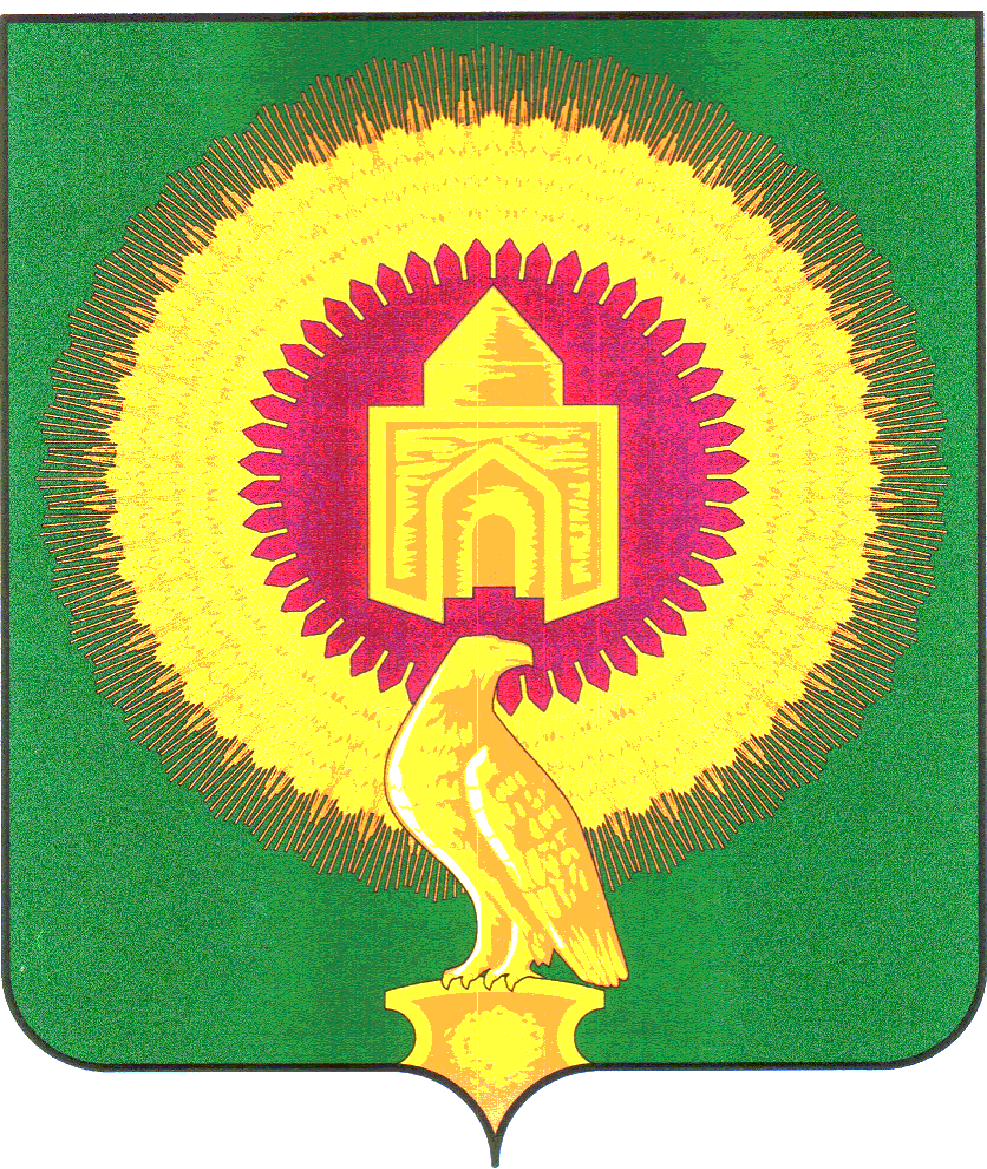 Администрации Алексеевского сельского поселения Варненского муниципального района Челябинской областиПОСТАНОВЛЕНИЕ            В соответствии со статьей 173 Бюджетного кодекса Российской Федерации  Администрация Алексеевского  сельского поселения Варненского муниципального района Челябинской области. ПОСТАНОВЛЯЕТ1.Утвердить прилагаемый Порядок разработки прогноза социально-экономического развития Алексеевского сельского поселения .2. Постановление вступает в силу со дня его принятия.3.Настоящее постановление  опубликовать на официальном сайте Администрации Алексеевкого сельского поселения Варненского муниципального района Челябинской области.5. Контроль за исполнением настоящего постановления оставляю за собой.Глава администрации сельского поселения                                           В.И.Шевяков                                                                                                                 Приложениек постановлению Администрации Алексеевкого сельского поселения Варненского муниципального района Челябинской области   № 13/1  от  12 августа   2015годаПОРЯДОКРАЗРАБОТКИ ПРОГНОЗА СОЦИАЛЬНО-ЭКОНОМИЧЕСКОГО РАЗВИТИЯ АЛЕКСЕЕВКОГО СЕЛЬСКОГО ПОСЕЛЕНИЯ I. Общие положения1. Настоящий Порядок определяет порядок разработки прогноза социально-экономического развития Алексеевкого сельского поселения (далее - поселения) на очередной финансовый год и плановый период (далее - прогноз).1.1. В настоящем Порядке используются следующие понятия и термины:прогнозирование социально-экономического развития поселения - процесс разработки системы представлений о возможных состояниях развития поселения при различных сценарных условиях;прогноз социально-экономического развития - документ, содержащий результаты процесса прогнозирования в форме системы показателей социально-экономического состояния поселения, относящихся к определенным периодам времени и рассчитанных при различных внешних и внутренних условиях развития поселения.II. Разработка основных параметров прогноза1. В целях подготовки прогноза уполномоченное лицо администрации Алексеевкого сельского поселения разрабатывает:а) основные параметры прогноза, которые содержат наиболее вероятные внешние и внутренние условия и характеристики социально-экономического развития Российской Федерации, соответствующие целям социально-экономического развития на очередной финансовый год и плановый период, включающие следующие прогнозные показатели:бюджетные инвестиции в объекты капитального строительства;численность населения (в среднегодовом исчислении);численность работающего населения ( в среднегодовом исчислении);другие показатели по согласованному с Администрацией Варненского муниципального района перечню;б) основные параметры, отражающие социально-экономическое развитие поселения в очередном финансовом году и плановом периоде следующие прогнозируемые количественные характеристики:инвестиции в основной капитал (основные средства) за счет всех источников финансирования;продукция сельского хозяйства;объем отгруженной продукции;оборот розничной торговли;платные услуги населению (расходы населения на оплату услуг);оборот общественного питания;фонд заработной платы;ввод в эксплуатацию жилых домов за счет всех источников финансирования;другие показатели по согласованному с Администрацией Варненского муниципального района перечню.2. При разработке  основных параметров прогноза учитываются данные об объеме бюджетных ассигнований бюджета поселения на очередной финансовый год и плановый период на реализацию  муниципальных  программ и на бюджетные инвестиции в объекты капитального строительства, не включенные в  муниципальные  программы.III. Разработка прогноза1. Прогноз социально-экономического развития поселения разрабатывается уполномоченным лицом в соответствии с соглашением между Администрацией Алексеевкого сельского поселения и Администрацией Варненского муниципального района  от  28 августа 2006 №  033  ежегодно на период не менее трех лет.Прогноз социально-экономического развития на очередной финансовый год и плановый период разрабатывается путем уточнения параметров планового периода и добавления параметров второго года планового периода.В пояснительной записке к прогнозу социально-экономического развития приводится обоснование параметров прогноза, в том числе их сопоставление с ранее утвержденными параметрами с указанием причин и факторов прогнозируемых изменений.2. Этапу прогнозирования социально-экономического развития поселения, связанному с расчетом показателей развития поселения, предшествуют:мониторинг деятельности хозяйствующих на территории поселения субъектов независимо от организационно-правовых форм и форм собственности;анализ поступившей информации (на достоверность, непротиворечивость, полноту и т.д.).3. Прогноз социально-экономического развития включает количественные и качественные характеристики развития поселения, выраженные через систему прогнозных показателей.4. Разработка прогноза осуществляется в два этапа и в различных вариантах, определенных сценарными условиями развития поселения с учетом воздействия факторов, изложенных в сценарных условиях развития экономики Российской Федерации, Челябинской области и Варненского муниципального района.На первом этапе разрабатывается предварительный вариант, на втором этапе - уточненный вариант прогноза на предстоящий финансовый год и плановый период по ежегодно утверждаемому перечню показателей.Глава администрации	                                           сельского поселения                                                      В.И.Шевяков«Об утверждении  Порядка разработки прогноза социально-экономического развития Алексеевкого сельскогопоселения Варненского муниципального района Челябинской области»от « 12» августа 2015г. № 13/1